ПРЕСС-РЕЛИЗКадастровая палата проведет горячую линию22 августа 2018 года Кадастровая палата по Красноярскому краю проведет горячую линию на тему «Определение кадастровой стоимости объектов недвижимости».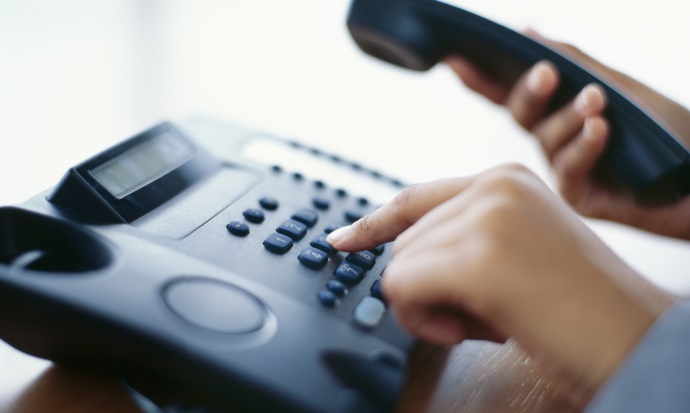 В ходе горячей линии заинтересованные лица смогут получить информацию о порядке определения и оспаривания кадастровой стоимости, способы предоставления свдений о кадастровой стоимости, а также другую интересующую информацию.Время проведения горячей линии с 9:00 до 17:00 по телефону 8 (391) 228-66-70 добавочные номера 2585, 2579 и 2273.